Institutional Project Support (IPS) Program in Japanese Studies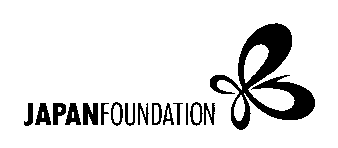 CHECKLIST FOR COMPLETE APPLICATION 1. Application Form, completed and signedPlease use the Japan Foundation Application form.Signatures are required from the Authorized Representative, Project Director, and Bursar. JFNY accepts e-signatures.* These roles must be appointed to three separate individuals:Authorized Representative is the individual within the applying institution who is legally responsible for administering grant funds. Project Director is the individual responsible for the content and status of the project. Bursar is the individual responsible for the financial reporting of the project. Fill out every section of the form and do not leave blanks. Use “N/A” if necessary. 2. Detailed Budget SheetPlease use the Japan Foundation budget sheet form (excel file).A separate budget sheet is required for each requested grant year.Submit an excel version of the Detailed Budget Sheet to JFNY via email. 3. Project Narrative Maximum 7 pages (single spaced, 12 point font)Include all of the following: significance of the project, participating organizations and individuals, status of preparation, activity priorities within the project, benchmarks for project evaluation and sustainability/future plans, including plans to sustain grant-supported faculty hire(s) beyond the funding period.If this proposal was submitted in a previous year, please clarify the changes made (if any). 4. Project TimelinePlease indicate type of event, timing and location in chronological order. 5. Curricula Vitae Please only use the Japan Foundation “Curriculum Vitae” form.A separate CV form must be included for each significant faculty participant. 6. Letters of SupportThis can include letters of support from the Applying Institution and letters of support       from collaborating institutions/individuals as applicable.Please address all letters to the Japan Foundation. 7. Proof of 501(c)(3) statusFurther details on these requirements can be found in the “Institutional Project Support (IPS) Program Application Guidelines and Instructions.”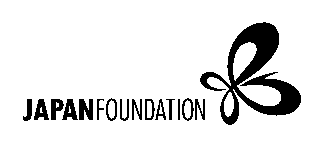 Institutional Project Support (IPS) Program in Japanese StudiesApplication FormI. ApplicantII. Project OutlineIII. Outline of the Applying InstitutionApplying Institution (e.g. university, institute)Applying Institution (e.g. university, institute)Applying Institution (e.g. university, institute)Applying Institution (e.g. university, institute)In English(In Japanese)Address ofInstitutionLegal StatusDepartment (e.g. Department/Division, Center, Institute, etc.) that will conduct the project within the Applying Institution Department (e.g. Department/Division, Center, Institute, etc.) that will conduct the project within the Applying Institution Department (e.g. Department/Division, Center, Institute, etc.) that will conduct the project within the Applying Institution Department (e.g. Department/Division, Center, Institute, etc.) that will conduct the project within the Applying Institution DepartmentNameMailing AddressTelephoneAuthorized Representative/Project Director/BursarAuthorized Representative/Project Director/BursarAuthorized Representative/Project Director/BursarAuthorized Representative/Project Director/BursarAuthorized RepresentativeProject DirectorBursarName Prof. Dr. Mr. Ms. ___ Prof. Dr. Mr. Ms. ___ Prof. Dr. Mr. Ms. ___Position within Applying InstitutionMailing AddressTelephoneEmail addressSignatureProject TitleGrant PeriodYear/Month/DayYear/Month/DayYear/Month/DayYear/Month/DayTotal number of monthsGrant PeriodfromfromtotoProject Cost*Total Project CostTotal Project CostAmount Request from JFAmount Request from JFProject Cost*1st yearProject Cost*2nd yearProject Cost*3rd yearProject Cost*Total*Please add an additional line to reflect a fourth year in the case where a faculty-hire component results in a 4-year project. Please see Application Guidelines and Instructions for further details.*Please add an additional line to reflect a fourth year in the case where a faculty-hire component results in a 4-year project. Please see Application Guidelines and Instructions for further details.*Please add an additional line to reflect a fourth year in the case where a faculty-hire component results in a 4-year project. Please see Application Guidelines and Instructions for further details.*Please add an additional line to reflect a fourth year in the case where a faculty-hire component results in a 4-year project. Please see Application Guidelines and Instructions for further details.*Please add an additional line to reflect a fourth year in the case where a faculty-hire component results in a 4-year project. Please see Application Guidelines and Instructions for further details.*Please add an additional line to reflect a fourth year in the case where a faculty-hire component results in a 4-year project. Please see Application Guidelines and Instructions for further details.Project Abstract (200 word maximum; please provide further detail in the Project Narrative.)Project Abstract (200 word maximum; please provide further detail in the Project Narrative.)Project Abstract (200 word maximum; please provide further detail in the Project Narrative.)Project Abstract (200 word maximum; please provide further detail in the Project Narrative.)Project Abstract (200 word maximum; please provide further detail in the Project Narrative.)Project Abstract (200 word maximum; please provide further detail in the Project Narrative.)If the institution has applied to other grant agencies for related projects, please provide specifics of year, agency, and results of application (including pending)If the institution has applied to other grant agencies for related projects, please provide specifics of year, agency, and results of application (including pending)If the institution has applied to other grant agencies for related projects, please provide specifics of year, agency, and results of application (including pending)If the institution has applied to other grant agencies for related projects, please provide specifics of year, agency, and results of application (including pending)If the institution has applied to other grant agencies for related projects, please provide specifics of year, agency, and results of application (including pending)If the institution has applied to other grant agencies for related projects, please provide specifics of year, agency, and results of application (including pending)Names of Departments Offering Courses in Japanese StudiesNumber of Faculty Engaged in Japanese Studies ProfessorsProfessorsProfessorsProfessorsProfessorsOtherOtherOtherNumber of Faculty Engaged in Japanese Studies Number of Students in Japan-focused degree programsUndergraduateUndergraduateUndergraduateMaster’s CourseMaster’s CourseMaster’s CourseDoctoral CourseDoctoral CourseNumber of Students in Japan-focused degree programsYear of Dept. EstablishmentAcademic/Institution Calendar (day/month)Academic/Institution Calendar (day/month)Academic/Institution Calendar (day/month)Academic/Institution Calendar (day/month)Fiscal Calendar (day/month)Fiscal Calendar (day/month)Fiscal Calendar (day/month)Fiscal Calendar (day/month)Fiscal Calendar (day/month)fromfromtotofromfromfromtoto1. Outline the history and the current status of the program in Japanese Studies within the department. Please identify the prioritized fields, if any.1. Outline the history and the current status of the program in Japanese Studies within the department. Please identify the prioritized fields, if any.1. Outline the history and the current status of the program in Japanese Studies within the department. Please identify the prioritized fields, if any.1. Outline the history and the current status of the program in Japanese Studies within the department. Please identify the prioritized fields, if any.1. Outline the history and the current status of the program in Japanese Studies within the department. Please identify the prioritized fields, if any.1. Outline the history and the current status of the program in Japanese Studies within the department. Please identify the prioritized fields, if any.1. Outline the history and the current status of the program in Japanese Studies within the department. Please identify the prioritized fields, if any.1. Outline the history and the current status of the program in Japanese Studies within the department. Please identify the prioritized fields, if any.1. Outline the history and the current status of the program in Japanese Studies within the department. Please identify the prioritized fields, if any.2. List all the academic degree titles offered in Japanese Studies within the applying institution.2. List all the academic degree titles offered in Japanese Studies within the applying institution.2. List all the academic degree titles offered in Japanese Studies within the applying institution.2. List all the academic degree titles offered in Japanese Studies within the applying institution.2. List all the academic degree titles offered in Japanese Studies within the applying institution.2. List all the academic degree titles offered in Japanese Studies within the applying institution.2. List all the academic degree titles offered in Japanese Studies within the applying institution.2. List all the academic degree titles offered in Japanese Studies within the applying institution.2. List all the academic degree titles offered in Japanese Studies within the applying institution.3. List or attach an appendix of all Japan-related courses taught by relevant faculty within the past three years.3. List or attach an appendix of all Japan-related courses taught by relevant faculty within the past three years.3. List or attach an appendix of all Japan-related courses taught by relevant faculty within the past three years.3. List or attach an appendix of all Japan-related courses taught by relevant faculty within the past three years.3. List or attach an appendix of all Japan-related courses taught by relevant faculty within the past three years.3. List or attach an appendix of all Japan-related courses taught by relevant faculty within the past three years.3. List or attach an appendix of all Japan-related courses taught by relevant faculty within the past three years.3. List or attach an appendix of all Japan-related courses taught by relevant faculty within the past three years.3. List or attach an appendix of all Japan-related courses taught by relevant faculty within the past three years.Course TitlesCourse TitlesCourse TitlesName and Title of ProfessorName and Title of ProfessorStudent EnrollmentStudent EnrollmentStudent EnrollmentNumber of Japan-related library collectionsPrinted in Japanese:Printed in other languages:4. List all grants received from the Japan Foundation New York, Japan Foundation Los Angeles, and the Center for Global Partnership (CGP) within the past 10 years, if any.4. List all grants received from the Japan Foundation New York, Japan Foundation Los Angeles, and the Center for Global Partnership (CGP) within the past 10 years, if any.4. List all grants received from the Japan Foundation New York, Japan Foundation Los Angeles, and the Center for Global Partnership (CGP) within the past 10 years, if any.4. List all grants received from the Japan Foundation New York, Japan Foundation Los Angeles, and the Center for Global Partnership (CGP) within the past 10 years, if any.4. List all grants received from the Japan Foundation New York, Japan Foundation Los Angeles, and the Center for Global Partnership (CGP) within the past 10 years, if any.4. List all grants received from the Japan Foundation New York, Japan Foundation Los Angeles, and the Center for Global Partnership (CGP) within the past 10 years, if any.4. List all grants received from the Japan Foundation New York, Japan Foundation Los Angeles, and the Center for Global Partnership (CGP) within the past 10 years, if any.4. List all grants received from the Japan Foundation New York, Japan Foundation Los Angeles, and the Center for Global Partnership (CGP) within the past 10 years, if any.4. List all grants received from the Japan Foundation New York, Japan Foundation Los Angeles, and the Center for Global Partnership (CGP) within the past 10 years, if any.Future direction and prospective of the Japanese Studies Programs at the Applying Institution*Please describe the current trends and future direction of the program, in terms of fields & subjects, kinds & number of courses, numbers of faculty members & students, budget plan, including fundraising, etc.1. Short-term prospects for three to five years2. Long-term prospects for ten to twenty years